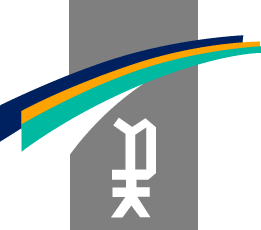 Maison des AssociationsFORMULAIRE DE MISE À DISPOSITION DE SALLE LES COORDONNÉES DE L’ASSOCIATION ET DE SES RESPONSABLES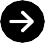 Nom de l’association : Nom et prénom du Président(e) : Coordonnées de la personne en charge de la réservation :Nom et prénom :Courriel : Téléphone :  VOTRE DEMANDE DE MISE À DISPOSITIONType d’évènement :□ Assemblée Générale moins de 100 personnes attendues 			□ Formation	□ Réunion Conseil d’Administration					□ Exposition	 □ Réunion de Bureau							□ Conférence ou séminaire □ Réunion publique							□ Autre (préciser) :Date souhaitée pour la mise à disposition : Horaires de début et de fin de la mise à disposition : Horaire d’ouverture au public : Public reçu : 		□ Membres 					□ Grand public Nombre total de personnes attendues :     LE MATÉRIEL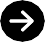 Nombre de chaises :Nombre de tables :Nombre de grilles d’exposition : Sonorisation (dont 1 micro avec fil) :				□ Oui 			□ NonVidéoprojecteur (dont câble HDMI) : 				□ Oui 			□ NonEcran TV (139 cm)	 :					□ Oui 			□ NonOrdinateur portable (dont câble HDMI) :			□ Oui 			□ NonConnexion internet :					□ Oui 			□ NonSi oui :							□ Wifi			□ Câble(s) EthernetSalle informatique (10 PC et tableau blanc interactif) :		□ Oui 			□ NonAccès à la cuisine (uniquement pour entreposer un buffet) : 	□ Oui 			□ NonContact : Christophe GOUJET (c.goujet@ville-peronne.fr ou 03 22 84 75 10) À NOTER : Aucun matériel supplémentaire n’ayant pas été spécifié dans ce formulaire ne pourra être ajouté le jour de la mise à disposition. - Si vous n’avez pas effectué de demande de subvention municipale pour l’année 2023, merci de joindre une attestation d’assurance et le Contrat d’Engagement Républicain signé, à ce formulaire. - L’association est soumise au règlement intérieur du Centre social et à l’adhésion annuelle (gratuite ou payante).